24 июня 2019 года на очередном рабочем совещании с участием Главы Камско-Устьинского муниципального района Республики Татарстан по национальному проекту «Культура»/ «Культурная среда», Депутат Кирельского сельского поселения – Зиннатуллин Фанис Ярхаметдинович озвучил ход работы капитального ремонта сельского дома культуры в с. Кирельское. На совещании были озвучены рабочие моменты и были  внесены предложения по приобретению новой мебели.По национальному проекту «Безопасные и качественные дороги»/ «Безопасные дороги» о ходе  работ по объекту: «Реконструкция автодороги «Казань- Ульяновск- Камское Устье, км 24+735 -25-805 в Камско-Устьинском муниципальном районе Республики Татарстан» доложил депутат Малосалтыковского сельского поселения – Ганьятуллин Рамиль Харисович.  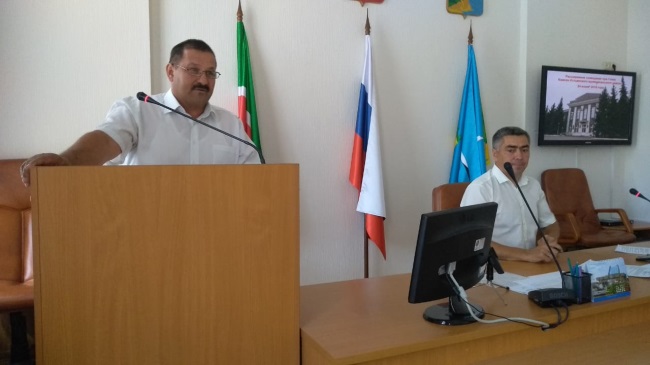 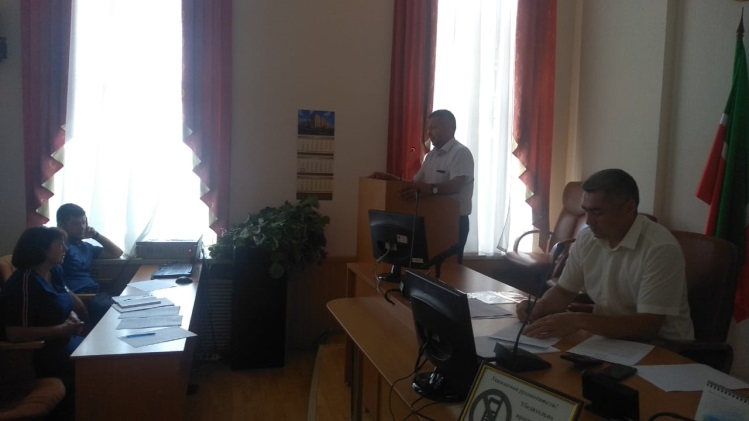 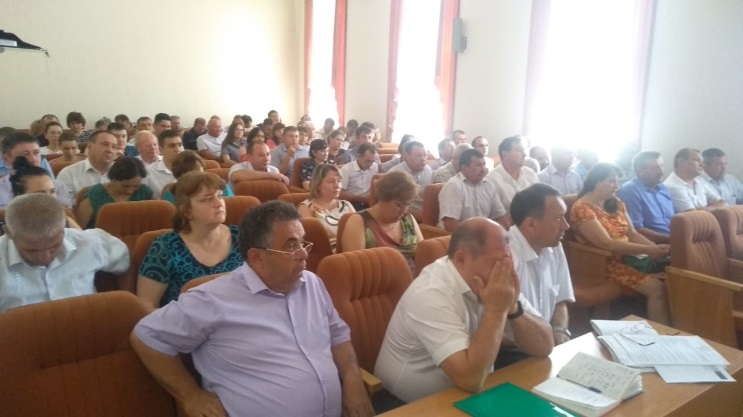 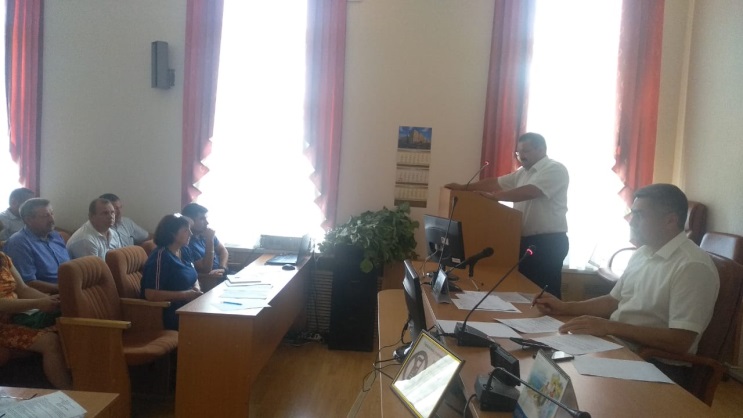 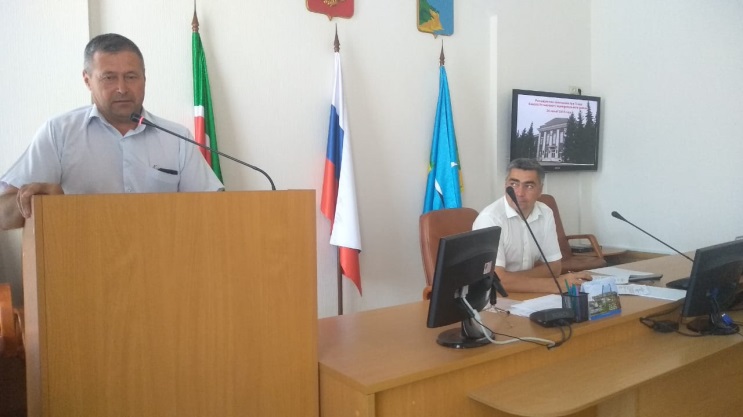 